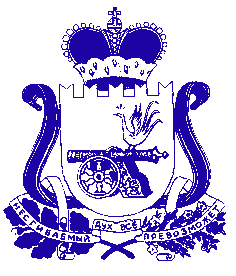 АДМИНИСТРАЦИЯ ПЕЧЕРСКОГО СЕЛЬСКОГО ПОСЕЛЕНИЯСМОЛЕНСКОГО РАЙОНА СМОЛЕНСКОЙ ОБЛАСТИП О С Т А Н О В Л Е Н И Еот  «19»  декабря   2019 года                                                                         №  81Об отмене  ПостановленияАдминистрации Печерского сельского поселения Смоленского района Смоленской областиот 05.12.2019г № 76 «О внесении изменений в Постановление Администрации Печерского сельского поселения Смоленского района Смоленской области от 28.12.2018г № 78 «Об    утверждении    реестра мест (площадок) для сборатвердых коммунальных отходовна территории    Печерского сельскогопоселения Смоленского районаСмоленской области»»     Согласно письма АО «Спецавтохозяйство» исх.№ 12325 от 13.12.2019г, руководствуясь Уставом Печерского сельского поселения Смоленского района Смоленской области,  Федеральным законом от 06 октября 2003 года № 131-ФЗ «Об общих принципах организации местного самоуправления в Российской Федерации»,АДМИНИСТРАЦИЯ   ПЕЧЕРСКОГО   СЕЛЬСКОГО         ПОСЕЛЕНИЯ СМОЛЕНСКОГО РАЙОНА СМОЛЕНСКОЙ ОБЛАСТИ  ПОСТАНОВЛЯЕТ:1. Отменить Постановление Администрации Печерского сельского поселения Смоленского района Смоленской области от 05.12.19г. № 76.   «О внесении изменений в Постановление Администрации Печерского  сельского поселения Смоленского района Смоленской  области от 28.12.2018г № 78 «Об    утверждении     реестра мест (площадок) для сбора твердых коммунальных отходов на территории    Печерского сельского поселения Смоленского района Смоленской области»»2.  Настоящее Постановление подлежит обнародованию путем размещения на официальном сайте  администрации Печерского сельского поселения Смоленского района Смоленской области   pechersk.smol-ray.ru  в сети Интернет.  3. Контроль,  за исполнением настоящего Постановления  оставляю за собой.Глава муниципального образованияПечерского сельского поселенияСмоленского района Смоленской области                               Ю.Н. Янченко